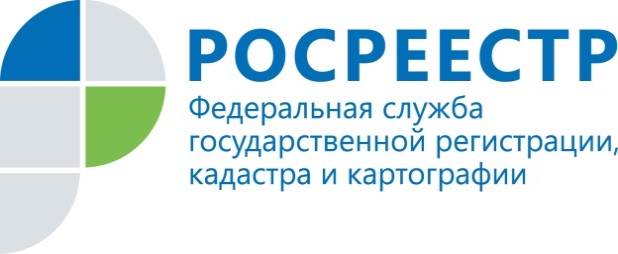 АнонсРосреестра Татарстана о безопасности сделок с недвижимостью на телеканале «Татарстан 24»24 января в 13.30 в прямом эфире состоится программа «Жилищно-коммунальные Советы», специальным гостем которой станет начальник отдела государственной регистрации сделок и перехода прав физических лиц Управления Росреестра по Республике Татарстана Галина Гончарова.Государственный регистратор расскажет телезрителям о правовых механизмах, которые помогут обезопасить сделку; на что обратить внимание перед покупкой недвижимости, какие документы проверить и т.д. Также Галина Гончарова  пояснит, когда лучше всего рассчитываться сторонам - до или после регистрации сделки купли-продажи.При этом каждый телезритель также может задать волнующий его вопрос. Для этого надо лишь набрать номер телефона горячей линии прямого эфира программы (843) 511-99-66, 8-800-500-32-55 .Смотрите программу  с 13:30 до 14:00. Повтор  в 15:30 и 19:30; по субботам – 18:30; по воскресеньям – 13:30.Контакты для СМИПресс-служба Росреестра Татарстана+8 843 255 25 10